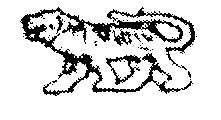 МУНИЦИПАЛЬНЫЙ КОМИТЕТГРИГОРЬЕВСКОЕ СЕЛЬСКОЕ ПОСЕЛЕНИЕМИХАЙЛОВСКИЙ МУНИЦИПАЛЬНЫЙ РАЙОНПРИМОРСКИЙ КРАЙРЕШЕНИЕ22.05.2023г.                                       с.Григорьевка                                                               №10О назначении публичных слушаний по проекту муниципального правового акта«О внесении изменений и дополнений в Устав Григорьевского сельского поселения»На основании статьи 11 Устава Григорьевского сельского поселения, муниципальный комитет решил:Вынести на публичные слушания проект муниципального правового от 22.05.2023г. « О внесении изменений и дополнений в Устав Григорьевского сельского поселения»Провести публичные слушания 12.06.2023г.  в 11-00ч в КДЦ с. Григорьевка.Назначить комиссию по организации проведения публичных слушаний в составе:Председатель комиссии: Ефремова Н.В.- председатель муниципального комитета Григорьевского сельского поселенияЗаместитель председателя комиссии: Дремин А.С. – глава Григорьевского сельского поселенияЧлены комиссии:  Рыбалкина С.А. - депутат муниципального комитета Григорьевского сельского поселения                               Светайло Т.Г. – депутат муниципального комитета Григорьевского сельского поселенияСекретарь комиссии: Котух Г.А.- депутат муниципального комитета Григорьевского сельского поселенияОпределить местонахождение комиссии по организации проведения публичных слушаний: администрация Григорьевского сельского поселения, ул. Калинина. 34Письменные предложения и замечания по внесению изменения в Устав Григорьевского сельского поселения направлять в муниципальный комитет поселения: с.Григорьевка ул. Калинина,34 .Обнародовать настоящее решение в местах, установленных Уставом Григорьевского сельского поселения.Настоящее решение вступает в силу со дня его обнародования.Председатель муниципального комитетаГригорьевского сельского поселения                                                            Н.П. Ефремова              